The Business Model CanvasKey PartnersKey Requirements and User NeedsValue PropositionsCustomer RelationshipsCustomer SegmentsKey Product/Service ElementsChannelsCost StructureRevenue Streams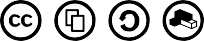 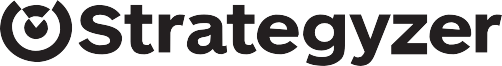 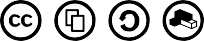 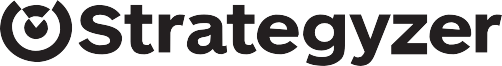 This work is licensed under the Creative Commons Attribution-Share Alike 3.0 Unported License. To view a copy of this license, visit: http://creativecommons.org/licenses/by-sa/3.0/ or send a letter to Creative Commons, 171 Second Street, Suite 300, San Francisco, California, 94105, USA.DesigneD by: Strategyzer AGThe makers of Business Model Generation and Strategyzer